DIRECTIONS: Answer the following questions in complete sentences based off of the posted notes/slideshow for James Monroe and the Monroe Doctrine. The slides, note sheet, and voice presentation can be found on Google Classroom.Why did James Monroe need to unify the country (keep the country together) after the War of 1812?James Monroe needed to unify the country after the War of 1812 because the Northern states did not want to go to war while the Southern and Western states wanted to go to war. They were divided. What caused the United States to feel that they needed to create the Monroe Doctrine?The United States felt that they need to create the Monroe Doctrine because they were concerned that other European nations (Russia and France) might assist Spain in taking back her colonies in Latin America. They wanted to protect the newly independent nations in Latin America.  Describe, in your own words, the three parts of the Monroe Doctrine.The United States would not get involved in European affairs (issues) or colonies that already existed in Latin America.European countries could not get involved with newly independent countries in Latin America (like try to take control over them).European countries could not create new colonies in Latin America. Why did the United States need the help of Great Britain in order to enforce (make sure other countries followed) the Monroe Doctrine? The United States needed England’s military support (navy) to stop the other European nations from re-colonizing (taking over another area of the world, which then becomes known as a colony) Latin America.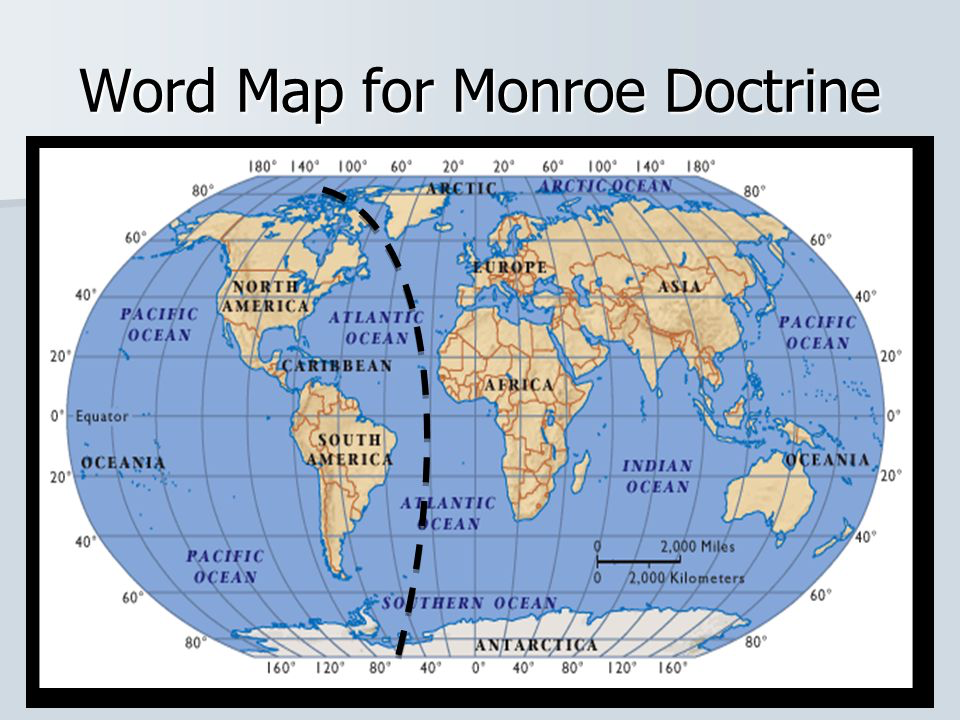 